ФЕДЕРАЛЬНОЕ АГЕНТСТВО ЖЕЛЕЗНОДОРОЖНОГО ТРАНСПОРТАУлан-Удэнский колледж железнодорожного транспорта – филиал Федерального государственного бюджетного образовательного учреждения высшего образования «Иркутский государственный университет путей сообщения»(УУКЖТ ИрГУПС)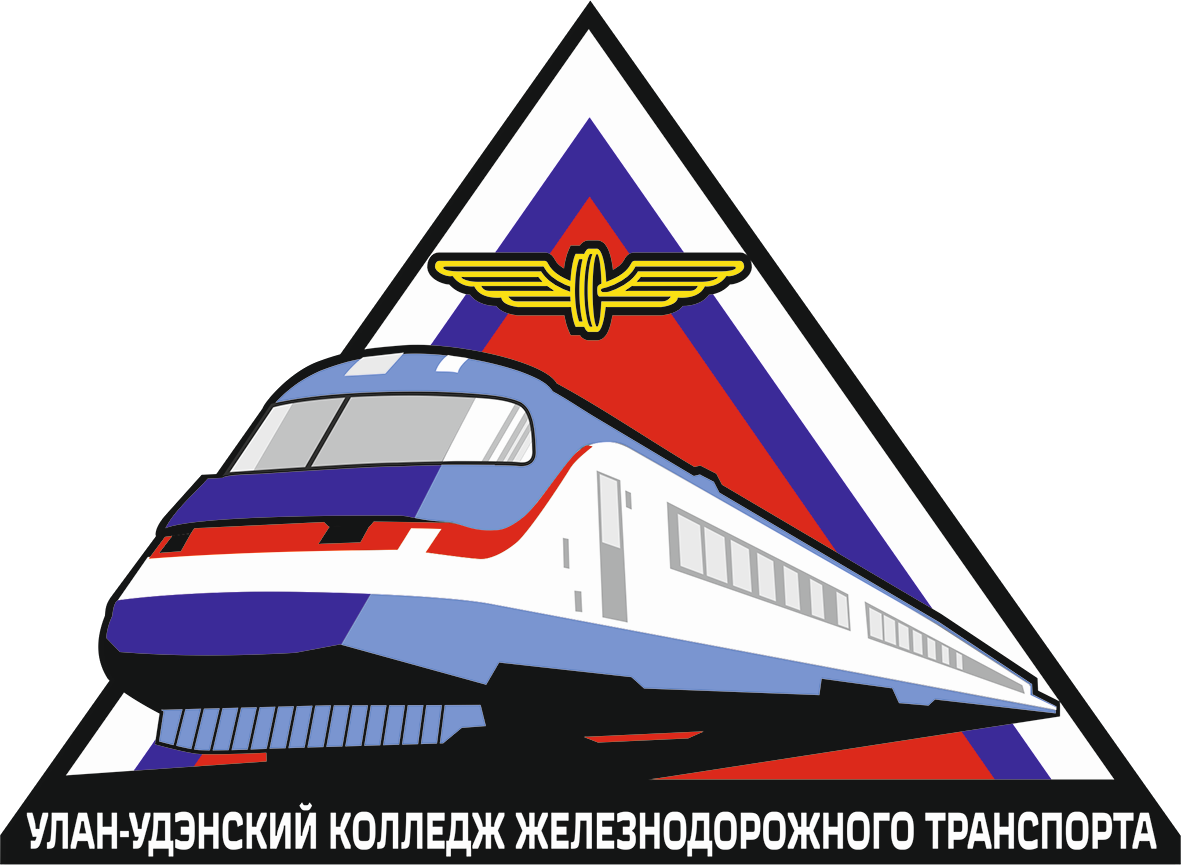 ИНФОРМАЦИОННОЕ ПИСЬМОXIII  МЕЖРЕГИОНАЛЬНАЯ СТУДЕНЧЕСКАЯ НАУЧНО-ПРАКТИЧЕСКАЯ  КОНФЕРЕНЦИЯ«Молодая мысль третьего тысячелетия – 2021»26 марта 2021 г.Уважаемые коллеги!Приглашаем Вас принять участие в работе XIII  межрегиональной студенческой научно-практической конференции «Молодая мысль третьего тысячелетия – 2021», которая состоится 26 марта 2021 года в Улан-Удэнском колледже железнодорожного транспорта. Конференция пройдет в очно-заочной форме. Целью проведения конференции является вовлечение студентов в научно-исследовательскую деятельность, развитие коммуникативных, информационных компетенций будущих специалистов.Основные направления работы конференции:Естественные наукиИстория и политика, парламентаризмИнформационные технологииКультураОбразованиеСоциология и психологияТехникаТранспортФизическая культура. Спорт и здоровье студентовЭкологияЭкономика и предпринимательство ЯзыкознаниеИнформация для участниковДля участия в конференции необходимо до 15 марта 2021г. заполнить электронную заявку на сайте: https://forms.gle/dfs1fEuHktdsQkNi6 По результатам конференции в мае 2021 года будет издан электронный сборник материалов XIII  межрегиональной студенческой научно-практической конференции «Молодая мысль третьего тысячелетия – 2021». Сборнику статей по результатам конференции присваивается ISBN. К публикации принимаются статьи, оформленные в соответствии с требованиями (Приложение 1)  и не опубликованные  ранее. Рассылаться будет электронная версия сборника.Текст доклада для подготовки к публикации и включения в сборник материалов по конференции предоставляется на электронный адрес mk.uukzt@mail.ru с указанием в теме сообщения «на межрегиональную студенческую конференцию». В имени файла указать фамилию автора и название ПОО. Срок предоставления материалов для публикации – до 26 марта 2021 года включительно.Участие в конференции бесплатное. По итогам очного участия в каждой секции победителям, призерам вручаются дипломы 1,2,3 степени и грамоты по номинациям. Все участники получают сертификат участника межрегиональной научно-практической конференции, сборник материалов конференции в электронном виде.При заочном участии (печать в сборнике) высылается электронный сертификат участника межрегиональной научно-практической конференции и  сборник материалов конференции в электронном виде.Работа конференции: – регистрация участников10.00 – 12.00 – работа по секциям Секционные выступления  пройдут с соблюдением рекомендаций по организации работы образовательных организаций в условиях сохранения рисков распространения COVID-19.Критерии оценки выступления:Актуальность (до 5 баллов)Практическая, теоретическая значимость содержания (до 10 баллов)Форма представления (свободное владение материалом, наглядность) (до 10 баллов)Соблюдение регламента 5-7 мин  (до 5 баллов)Адрес оргкомитета670034 р. Бурятия, г. Улан-Удэ, пр. 50-летия Октября, 58, Улан-Удэнский колледж железнодорожного транспорта.Тел. (8-3012) 37-84-94, добавочный номер 5019, 8-914-845-56-55Е-mail: mk.uukzt@mail.ruПриложение 1Требованияк оформлению материалаПараметры страницыразмер бумаги А4, книжная ориентация;поля – все 2,0 см.Заголовок (последовательность размещения текстового материала):первая строка – название доклада (жирным шрифтом, кегль – 14, выравнивание по центру, перенос в словах и точки в конце строк заголовка не допускаются);вторая строка – ИОФ автора (жирным шрифтом, кегль – 14, выравнивание по правому краю);третья строка – сведения о научном руководителе (курсивом, кегль – 14, выравнивание по правому краю);пятая строка – образовательная организация (кегль – 14, выравнивание по правому краю).Текстне более трех полных страниц;шрифт – Times New Roman, кегль -14;красная строка – 1,25 см;межстрочный интервал – 1,15;перенос слов – автоматический;выключка – по ширине;номера страниц не проставляются;при вставке формул использовать Microsoft Equation 3.0 или Math Type; рисунки, в т.ч. графики вставляются как рисунок;ссылки по тексту приводятся в квадратных скобках;библиографический список (12пт) оформляется в соответствии с требованиями ГОСТ 7.1-2003.Мультимедийное сопровождениеПрезентации – MS Power Point (расширение *.ррt)ОБРАЗЕЦ ОФОРМЛЕНИЯОРГАНИЗАЦИЯ БЕЗЛЮДНОЙ ТЕХНОЛОГИИ УЧАСТКА  УЛАН-УДЭ – НАУШКИС.С. СоболеваНаучный руководитель-Н.Н. КрасильниковаУлан-Удэнский колледж железнодорожного транспорта- филиал ФГБОУ ВО ИрГУПСАннотация. В данной статье рассматривается возможность внедрения безлюдной технологии на участке Улан-Удэ – Наушки, также исследуется опыт применения данной технологии на железной дороге, выявляются возможные недостатки и плюсы.Ключевые слова. Безлюдная технология, участок Улан-Удэ – Наушки, диспетчерская централизация, поездной диспетчер, разъездная бригада.Текст статьи. Текст статьи.  Текст статьи.  Текст статьи.Библиографический список1. Разумовский, В. А. Управление маркетинговыми исследованиями в регионе / В. А. Разумовский, Д. А. Андреев ; Ин-т экономики города. – М., 2002. – 210 с. : схемы. – Библиогр.: с. 208–209. – Деп. в ИНИОН Рос. Акад. Наук 15.02.02, № 139876.